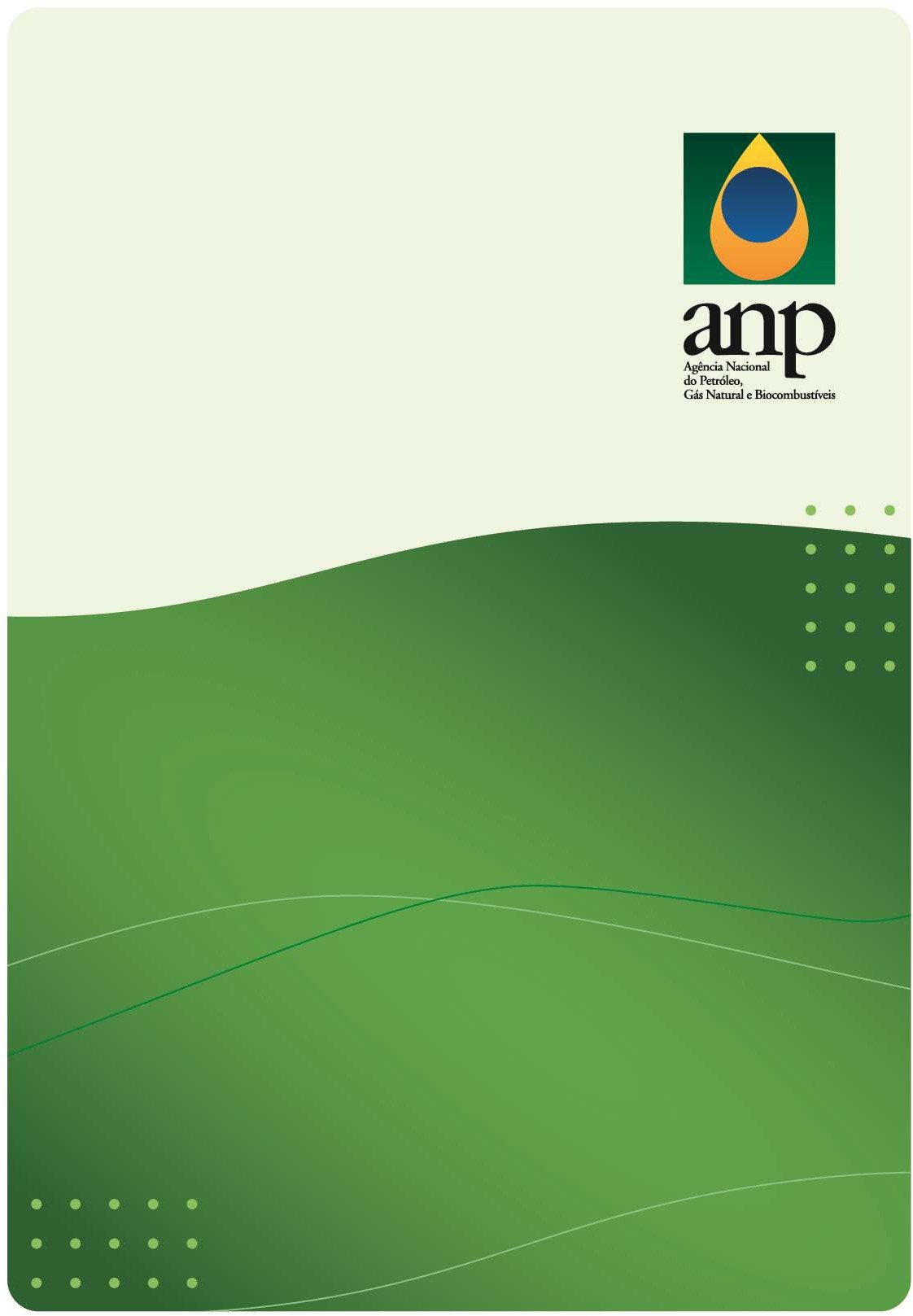 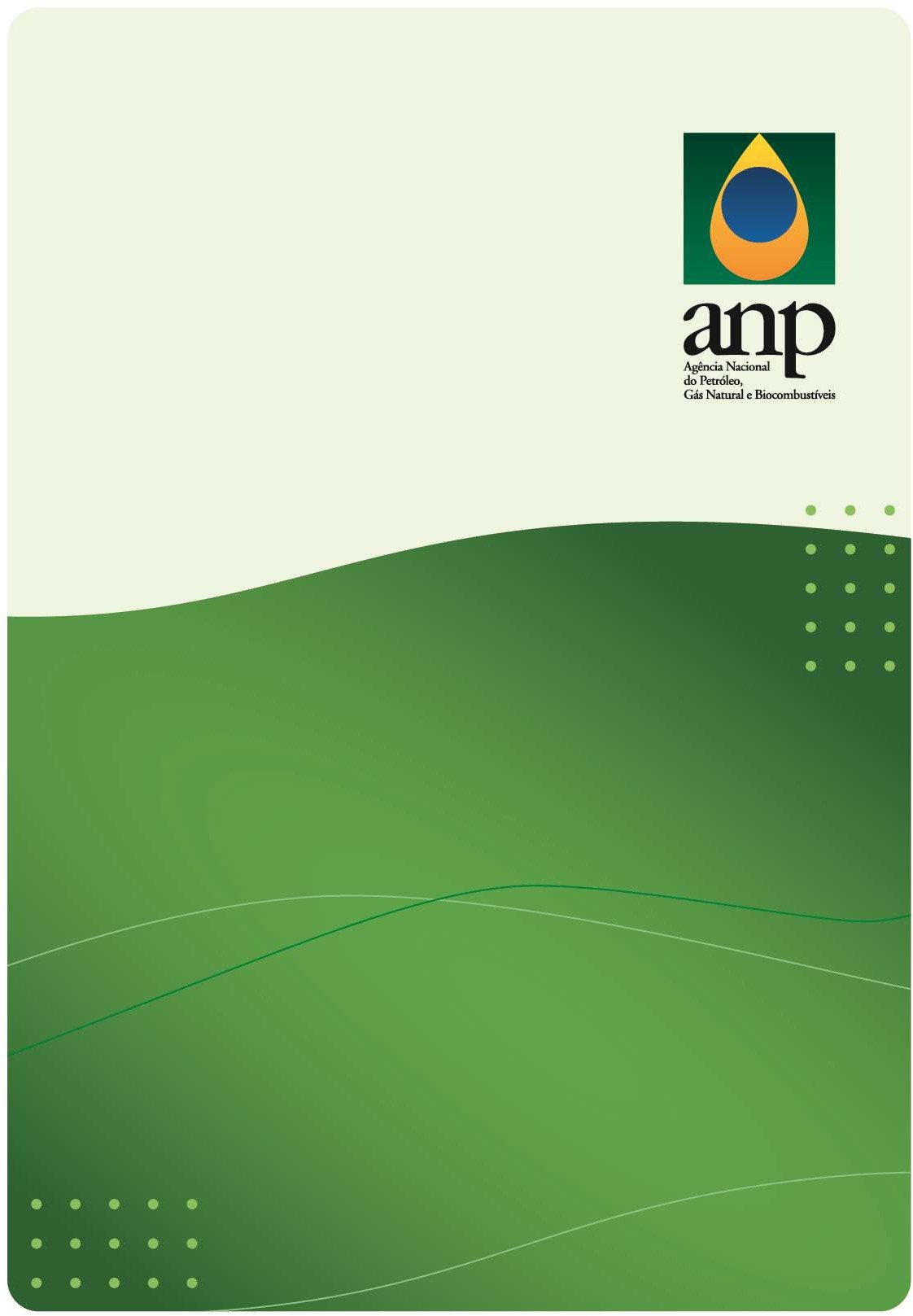 CHECKLIST DE DOCUMENTOS PARA OBTENÇÃO DE AUTORIZAÇÃO PARA O EXERCÍCIO DA ATIVIDADE DE DISTRIBUIDOR DE COMBUSTÍVEIS LÍQUIDOS (Filial) Superintendência de Distribuição e Logística – SDL Coordenação Geral de Autorizações – CRATResolução ANP nº 950/2023 – Art. 9° 1 - REQUERIMENTO, PROCURAÇÃO E DOCUMENTO DE IDENTIFICAÇÃO:- Requerimento assinado pelo responsável legal ou preposto;- Procuração do preposto, se for o caso; - Documento de identificação de responsável legal ou preposto.2 – FICHA CADASTRAL:- Ficha cadastral preenchida e assinada por representante legal ou preposto.  Documento conforme o modelo disponibilizado:  https://www.gov.br/anp/pt-br/assuntos/distribuicao-e-revenda/distribuidor/quero-ser-distribuidor 3 - ATOS CONSTITUTIVOS- Encaminhar cópias dos atos constitutivos da filial e de todas as alterações realizadas nos últimos dois anos, registrados e arquivados na Junta Comercial, que tenham como atividade a de comércio atacadista ou de distribuição de combustíveis líquidos.4 – CERTIDÃO DA JUNTA COMERCIAL:- Encaminhar certidão da Junta Comercial contendo histórico todas as alterações dos atos constitutivos da filial.5 – FLUXO LOGÍSTICO:- Encaminhar memorial descritivo dos fluxos logísticos, conforme modelo disponível no site da ANP, contemplando, por produto:Fonte(s) de suprimento para aquisição do combustível líquido, com os respectivos intervalos de ressuprimento;Modo(s) de transporte entre a(s) fonte(s) de suprimento e a(s) instalação(ões) de armazenamento e de distribuição de combustíveis líquidos;Instalação(ões) de armazenamento e de distribuição de combustíveis líquidos, nos termos da Resolução ANP nº 960, de 05 de outubro de 2023;Previsão mensal, para o primeiro ano, do volume a ser comercializado em cada instalação de armazenamento e de distribuição de combustíveis líquidos; eDelimitação da região geográfica em que serão comercializados combustíveis pela matriz e por cada filial.6 - INSCRIÇÃO ESTADUAL (IE): - Encaminhar comprovante da regular inscrição estadual emitido pelo órgão fazendário estadual competente da filial relacionada com a atividade de distribuição de combustíveis líquidos de que trata esta Resolução, quando couber, em nome da interessada e no endereço da instalação, possuindo como atividade a de comércio atacadista ou de distribuição de combustíveis.- A emissão do documento deve estar atualizada, sendo disponibilizada no site do SINTEGRA:  http://www.sintegra.gov.br/7 - CADASTRO NACIONAL DA PESSOA JURÍDICA (CNPJ):- Encaminhar comprovante de regularidade da inscrição e de situação cadastral no Cadastro Nacional de Pessoa Jurídica - CNPJ, da filial relacionada com a atividade de distribuição de combustíveis líquidos de que trata esta Resolução, quando couber, em nome da interessada e no endereço da(s) instalação(ões), possuindo como atividade a de comércio atacadista de etanol, biodiesel, gasolina e demais derivados de petróleo, exceto lubrificantes, não realizado por TRR, de acordo com a classificação nacional de atividade econômica – CNAE.- A emissão do documento documento deve estar atualizada, sendo disponibilizada no site da Receita Federal:  https://solucoes.receita.fazenda.gov.br/Servicos/cnpjreva/Cnpjreva_Solicitacao.asp?8 - COMPROVAÇÃO DE INSTALAÇÃO:-  Comprovação de instalação, mediante:Posse ou propriedade de instalação de armazenamento e de distribuição de combustíveis líquidos que atenda os requisitos de obtenção da Autorização de Operação (AO), conforme Resolução ANP nº 960, de 05/10/2023 ou;Contrato de cessão de espaço de armazenamento em instalação autorizada pela ANP ou o contrato de carregamento rodoviário, compatível com o volume a ser comercializado, que atenda os requisitos da Resolução ANP nº 960, de 05/10/2023.MANUAL PARA PEDIDO DE AUTORIZAÇÃO DE OPERAÇÃO PARA DISTRIBUIDOR DE COMBUSTÍVEIS LÍQUIDOS | SDL/CRAT – ANP | 202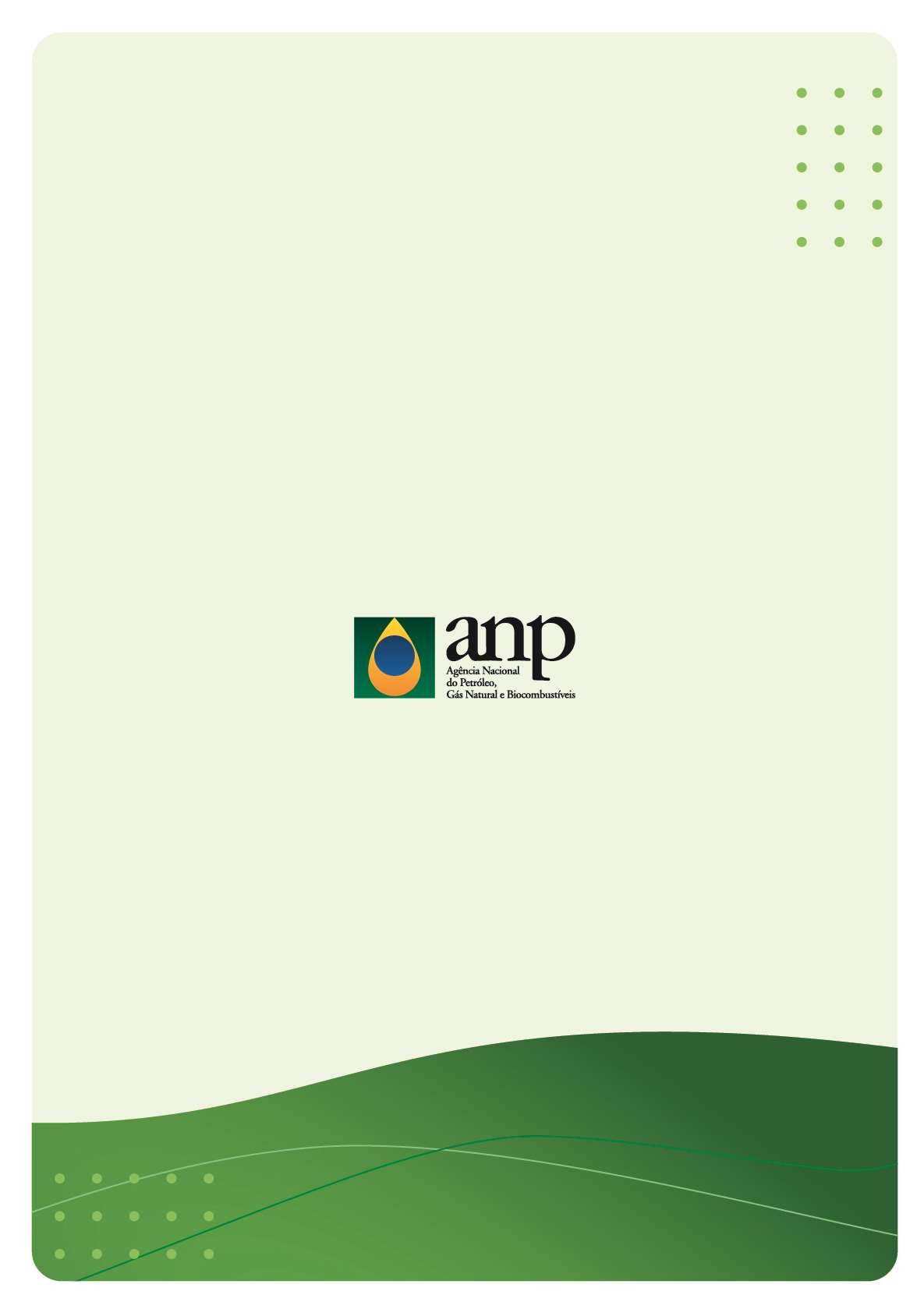 